В рамках Декады инвалидов 1 декабря 2019 г  в Клубе д Кочерикова  прошли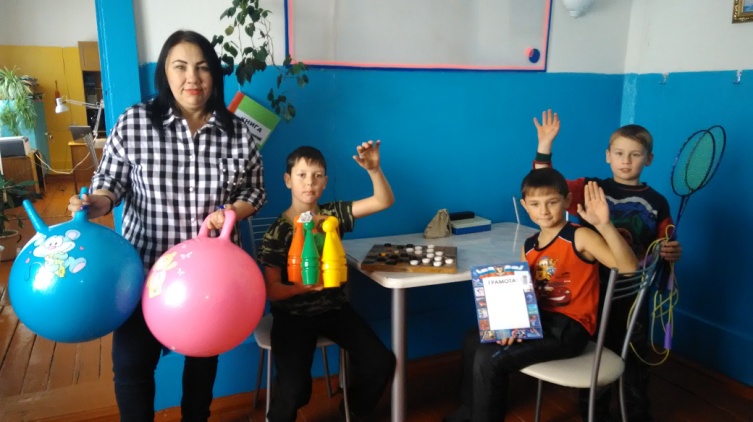 «Весёлые старты»,организованные и подготовленные Специалистом Клуба, совместно с организатором спортивно массовых мероприятий Кайбелевой Н.В.По окончании все  дети  были отмечены Грамотами за участие. 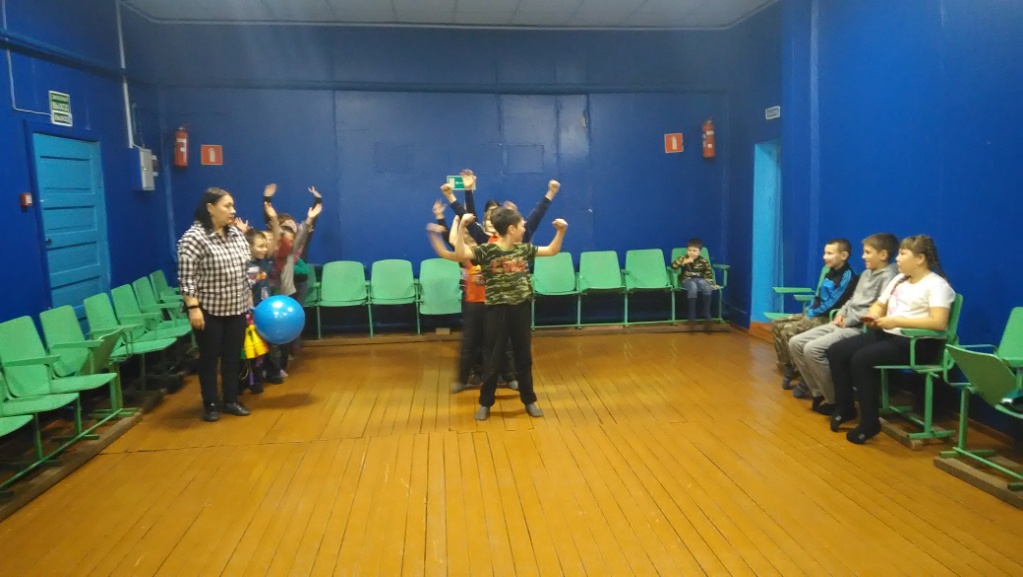 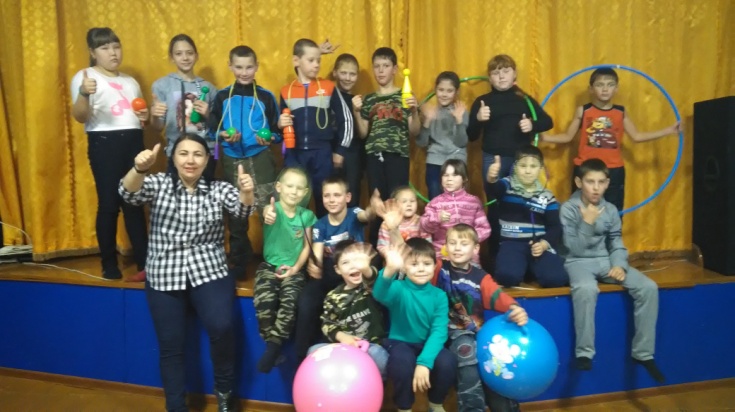 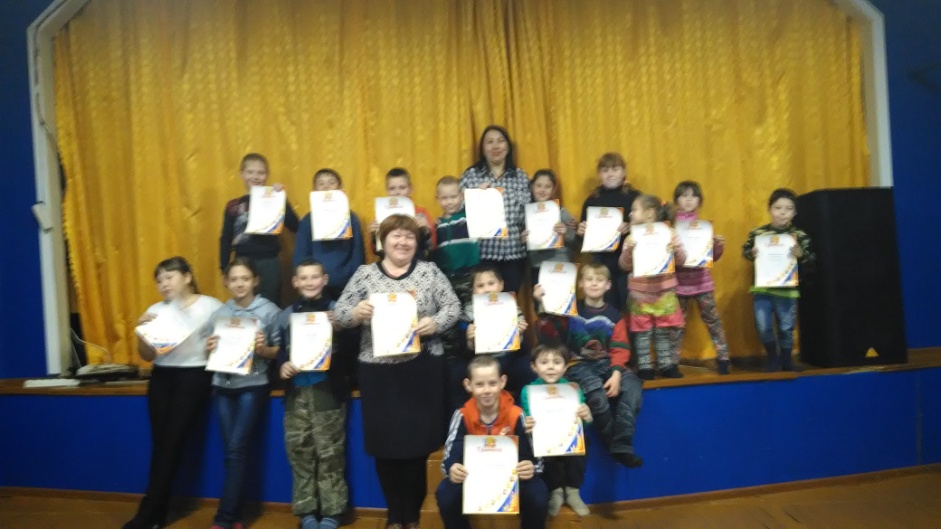 Е. Пиндичук Специалист Клуба д. Кочерикова 